Игнатов Василий Федорович(1937-1939)Силина Александра Ефимовна( 1940-1941)Долгачева Александра Михайловна(1942-1944)Ворончихин Сергей Михайлович(1945-1947)Долгушина Александра Фёдоровна(1948-1952)Трифанова Харитина Георгиевна(1953-1954)Самарина Елена Тихоновна(1955-1966)Балина М.Д.(1967)Тверетина Зоя Петровна(1968-1969)Щепеткина Мария Андреевна(1970-1972)Волкова Ульяна Дмитриевна(1972-1973)Бронникова Светлана Константиновна(1973-2001)Наумова Надежда Михайловна(2002 –2010)Кайдалова Анастасия Александровна(2010-по сегодняшний день)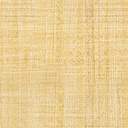 